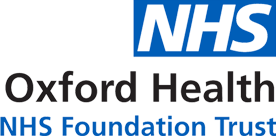 General Meeting of Council of Governors09 September 2021AGENDA A general meeting of the Council of Governors will take place on Thursday, 09 September 2021 from 18:00 to 19:55viaMicrosoft Teams virtual meeting(by invitation only)AgendaCouncil of GovernorsMember Attendance 2021 - 2022No.ItemReportLed byIndicative timeINTRODUCTORY ITEMSIntroduction and Welcome(Explanation re: protocol for questions from council members and the public)Chair18:00Apologies for absence and quoracy checkChairDeclaration of Interests pertinent to the agendaChairEXTERNAL AUDIT AND ANNUAL REPORT & ACCOUNTS (introduction prior to formal presentation at Annual Members’ & General Meeting on 22 September 2021)EXTERNAL AUDIT AND ANNUAL REPORT & ACCOUNTS (introduction prior to formal presentation at Annual Members’ & General Meeting on 22 September 2021)EXTERNAL AUDIT AND ANNUAL REPORT & ACCOUNTS (introduction prior to formal presentation at Annual Members’ & General Meeting on 22 September 2021)EXTERNAL AUDIT AND ANNUAL REPORT & ACCOUNTS (introduction prior to formal presentation at Annual Members’ & General Meeting on 22 September 2021)EXTERNAL AUDIT AND ANNUAL REPORT & ACCOUNTS (introduction prior to formal presentation at Annual Members’ & General Meeting on 22 September 2021)External Audit ReportCoG 10/2021External Auditors18:05Annual Report and Annual Accounts 2021Update on PublicationDirector of Finance and Director of Corporate Affairs & Company Secretary18:15MINUTES and UPDATE REPORTSMINUTES and UPDATE REPORTSMINUTES and UPDATE REPORTSMINUTES and UPDATE REPORTSMINUTES and UPDATE REPORTSMinutes of Last Meeting on 16 June 2021 and Matters Arising(to approve)CoG 11/2021Chair18:25Update Report from Chair CoG 12/2021Chair18:30Lead Governor update to include:1. progress made on CoG Development (i.e. support for new Governors; 1:1 conversations; constituency group meetings; Member Advisory Group etc) and;2. future of the CoG Sub-groupsCoG 13/2021Lead Governor18:40Update Report from CEO followed by Q&A CoG 14/2021 & Q&ACEO 18:50QUALITY, FINANCE, WORKFORCE, PERFORMANCE AND GOVERNANCEQUALITY, FINANCE, WORKFORCE, PERFORMANCE AND GOVERNANCEQUALITY, FINANCE, WORKFORCE, PERFORMANCE AND GOVERNANCEQUALITY, FINANCE, WORKFORCE, PERFORMANCE AND GOVERNANCEQUALITY, FINANCE, WORKFORCE, PERFORMANCE AND GOVERNANCEIntegrated Performance Report(see reading room for supporting papers/information)Oral Update & Q&AExecutives 19:05Capital Developments – to include:Finance ReportAudit Procurement UpdateOral UpdateDirector of Finance19:15Presentation about Trust’s services for people with (a) Learning Disabilities and (b) AutismPresentationKirsten Prance19:25OTHER BUSINESSOTHER BUSINESSOTHER BUSINESSOTHER BUSINESSOTHER BUSINESSQuestions from the publicChair19:40Close of meetingChair19:55Date of next meeting:CoG– 25 November 2021Date of next meeting:CoG– 25 November 2021Date of next meeting:CoG– 25 November 2021Date of next meeting:CoG– 25 November 2021Date of next meeting:CoG– 25 November 2021READING ROOM/APPENDIXPlease find below information you may wish to access for information for questions and debate.READING ROOM/APPENDIXPlease find below information you may wish to access for information for questions and debate.READING ROOM/APPENDIXPlease find below information you may wish to access for information for questions and debate.READING ROOM/APPENDIXPlease find below information you may wish to access for information for questions and debate.READING ROOM/APPENDIXPlease find below information you may wish to access for information for questions and debate.Integrated Performance Report Cover Sheet (RR/App_CoG 09/2021) Integrated Performance Report Cover Sheet (RR/App_CoG 09/2021) Integrated Performance Report Cover Sheet (RR/App_CoG 09/2021) Integrated Performance Report Cover Sheet (RR/App_CoG 09/2021) Integrated Performance Report July 2021 (RR/App_CoG 10/2021)Integrated Performance Report July 2021 (RR/App_CoG 10/2021)Integrated Performance Report July 2021 (RR/App_CoG 10/2021)Integrated Performance Report July 2021 (RR/App_CoG 10/2021)Waits Report (RR/App_CoG 11/2021)Waits Report (RR/App_CoG 11/2021)Waits Report (RR/App_CoG 11/2021)Waits Report (RR/App_CoG 11/2021)Workforce Report (RR/App_COG 12/2021)Workforce Report (RR/App_COG 12/2021)Workforce Report (RR/App_COG 12/2021)Workforce Report (RR/App_COG 12/2021)Finance Report FY 22 Month 3 (RR/App_CoG 13/2021) Finance Report FY 22 Month 3 (RR/App_CoG 13/2021) Finance Report FY 22 Month 3 (RR/App_CoG 13/2021) Finance Report FY 22 Month 3 (RR/App_CoG 13/2021) Name (Governor)Term Ends16 June 202115 July 20219 Sept 202125 Nov 2021Dr Hasanen Al-Taiar31/05/2022ApolsMelissa Clements31/05/2024√Jonathan Cole31/05/2024√Angela Conlan31/05/2022√Gillian Evans31/05/2024√Julien FitzGerald31/05/2024√Charlotte Forder31/05/2024√Anna Gardner31/05/2024√Benjamin Glass31/05/2022√Louis Headley31/05/2022√Dr Mike Hobbs31/05/2022√Nyarai Humba31/05/2024√Ekenna Hutchinson31/05/2024√Allan Johnson31/05/2024√Dr Tina Kenny31/10/2023√Christiana Kolade31/05/2024√Reinhard Kowalski31/05/2022√Giles Loch31/05/2024√Davina Logan31/05/2022√Cllr Angela Macpherson16/06/23ApolsDr Mary Malone28/02/2022√Benjamin McCay31/05/2024√Andrea McCubbin31/12/2023√Jacqueline-Anne McKenna31/05/2024Tendai Nyoni31/05/2024√Madeleine Radburn31/05/2022√Chris Roberts31/05/2022√Myrddin Roberts31/05/2022√Claire Sessions31/05/2024√Karen Squibb-Williams31/05/2024√Hannah-Louise Toomey31/05/2022√Tabitha Wishlade31/05/2024√Name (NED)Term Ends16 June 202115 July 202109 Sept 202125 Nov 2021David Walker31/03/2022 (1st)√Sir John Allison31/03/2021 (2nd)√Bernard Galton31/01/2021 (1st)ApolsChris Hurst31/03/2023 (2nd)ApolsAroop Mozumder31/01/2021 (1st)Mohinder Sawhney31/12/2021 (1st)√Lucy Weston28/02/2022 (1st)√Name (Executive)Name (Executive)16 June 202115 July 202109 Sept 202125 Nov 2021Nick BroughtonNick Broughton√Marie CroftsMarie CroftsApolsKarl MarloweKarl Marlowe√Mike McEnaneyMike McEnaney√Debbie RichardsDebbie Richards√Ben RileyBen Riley√Kerry RogersKerry Rogers√Martyn WardMartyn WardApolsMark WarnerMark Warner√